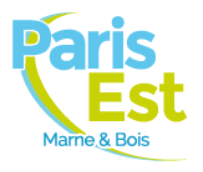 Port de Plaisance2, quai Gabriel Péri – 94340 JOINVILLE LE PONT : 01 48 83 35 10 / 06 11 71 83 00DEMANDE DE PLACE ANNUELLEVALABLE pour L’ANNEE 2024(1)NOM*: ……………………………….. ;.……………………PRENOM* : ………………………………..……..ADRESSE*:……………………………………………………………………………………….………………..CODE POSTAL*:…………………………			 VILLE* : ……………………….……….N°Tel Domicile*: ………………………….		Mobile* :……………………………….….………Le demandeur demande un emplacement dans le Port de Plaisance pour y séjourner avec le bateau dont les caractéristiques sont les suivantes :
Nom du bateau* :…………………………………………………… Type* : …………….…….
Longueur hors tout* : ………	Largeur* :…………Tirant d'eau* :                        Tirant d’air* :……………Quartier et numéro d'immatriculation* :……………………………………………………………………………Cie d'assurance* :…………………………………………..N° de contrat* :	…………………………….Agent* :……………………………	N° tel* : ………………….Port d’attache : ………………………………………
Bateau équipé de cuves à eaux noires, eaux grises*□ Oui□ Non(1)Cette demande est valable pour l’année en cours et non reconductible, sans manifestation du demandeur dans le mois suivant la nouvelle année.COMMENTAIRES ADDITIONNELSPEMB (Paris Est Marne et Bois) collecte ces informations pour la gestion et le suivi administratif et financier de votre demande. Les champs avec un astérisque (*) sont obligatoires. Pour rappel, vous disposez notamment d’un droit d’accéder à vos données, de les rectifier, de demander leur effacement et de définir des directives relatives au sort de vos données après votre mort. Vous pouvez exercer ces droits à l’adresse email suivante : jean-herve.bolidis@pemb.fr ; ou par voie postale : Hôtel de ville, Service juridique, Délégué à la protection des données, 1 à 3 Place Uranie 94340 Joinville le Pont, en joignant la copie de votre pièce d’identité. Pour plus d’informations, veuillez-vous rendre sur le lien suivant https://www.parisestmarnebois.fr/fr/le-port-de-plaisance Cadre réservé au portN° d’inscription :Date de la demande : … / …. / ……..